                                                                                                                Γραμματεία του Προγράμματος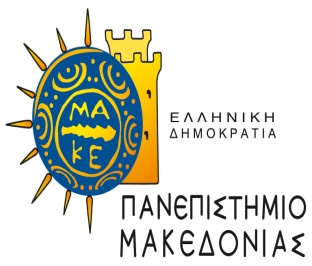   							              Μεταπτυχιακών Σπουδών                                                                                                                   Εφαρμοσμένα Οικονομικά                                                                                                                                 Πανεπιστήμιο Μακεδονίας         Εγνατία 156,  546 36 Θεσσαλονίκη                                                                                                                         Tηλ.: 2310 891 531 fax: 2310 891 563								       e-mail: mae@uom.edu.grΕΜΠΙΣΤΕΥΤΙΚΗ ΣΥΣΤΑΤΙΚΗ ΕΠΙΣΤΟΛΗΠΡΟΣ ΤΟΝ ΥΠΟΨΗΦΙΟ: Τα σχόλια πάνω σ' αυτό το έντυπο θα χρησιμοποιηθούν στη διαδικασία επιλογής σας. Δεν θα λάβετε γνώση των πληροφοριών του εντύπου αυτού ή άλλων επιστολών που έχουν γραφτεί για σας. Αφού συμπληρωθεί από τον υποψήφιο να δοθεί στον συντάκτη της συστατικής επιστολής.ΕΠΩΝΥΜΟ: _____________________________    ΟΝΟΜΑ: ___________________________ΔΙΕΥΘΥΝΣΗ:__________________________________________________________________		ΟΔΟΣ			ΑΡΙΘΜΟΣ	Τ.Κ.	ΠΟΛΗΠρόγραμμα που ενδιαφέρεστε να παρακολουθήσετεΜεταπτυχιακές Σπουδές στα Εφαρμοσμένα ΟικονομικάΥΠΟΓΡΑΦΗ ΥΠΟΨΗΦΙΟΥ__________________________ ΗΜΕΡΟΜΗΝΙΑ________ΠΡΟΣ ΤΟ ΠΡΟΣΩΠΟ ΠΟΥ ΣΥΣΤΗΝΕΙ ΤΟΝ ΥΠΟΨΗΦΙΟ: Ο υποψήφιος κάνει αίτηση για εισαγωγή στο Διατμηματικό Πρόγραμμα Μεταπτυχιακών Σπουδών του Πανεπιστημίου Μακεδονίας και έχει ζητήσει να συμπεριληφθεί η συστατική σας επιστολή στην αξιολόγηση και στη διαδικασία επιλογής.  Η βοήθειά σας, απαντώντας στις παρακάτω ερωτήσεις, θα είναι χρήσιμη.1. Πόσο καιρό γνωρίζετε τον υποψήφιο και με ποια ιδιότητα;   ___________________________________________________________________________   ___________________________________________________________________________2. Ποιά χαρακτηριστικά γνωρίσματα του υποψηφίου θεωρείτε ότι είναι τα προσόντα και οι ικανότητές του.__________________________________________________________________________________________________________________________________________________________3. Ποιά χαρακτηριστικά γνωρίσματα του υποψηφίου θεωρείτε ότι είναι οι αδυναμίες του.__________________________________________________________________________________________________________________________________________________________4. Πόσο προσεκτικά έχει σκεφτεί ο υποψήφιος τις μεταπτυχιακές σπουδές και την μετέπειτα σταδιοδρομία του;__________________________________________________________________________________________________________________________________________________________5. Συμπληρώστε οποιαδήποτε πρόσθετα σχόλια, που νομίζετε ότι θα ήταν χρήσιμα για την εκτίμηση των δυνατοτήτων του υποψηφίου να ολοκληρώσει με επιτυχία τις μεταπτυχιακές σπουδές.__________________________________________________________________________________________________________________________________________________________Αξιολογείστε τον υποψήφιο από την άποψη των παρακάτω χαρακτηριστικών / ικανοτήτων  σύμφωνα με την διαβάθμιση που ακολουθεί:Ικανότητες/Χαρακτηριστικά  Εξαιρετικός   Πολύ Καλός   Καλός   Μέτριος     Ανεπαρκής     'ΑγνωστοΔημιουργικότητα - Φαντασία         		Αίσθηση Υπευθυνότητας              		Συνολική εκτίμηση της καταλληλότηταςτου υποψηφίου για μεταπ/κές σπουδές		Αυτοπεποίθηση                       		Ικανότητα να συνεργάζεται μεάλλους                                           		Ικανότητα να εργάζεται ανεξάρτητα     		Ικανότητα γραπτού λόγου 		Ικανότητα  προφορικού λόγου		Πνευματική ικανότητα                  		Οργανωτική ικανότητα                  		Επαγγελματική ικανότητα             		Συμπεριφορά προς τρίτους               		Προθυμία αναλήψεως πρωτοβουλιών                               		Εργατικότητα                                  		Συνιστάτε τον υποψήφιο για Μεταπτυχιακές/Διδακτορικές  Σπουδές:
  Ανεπιφύλακτα   Με επιφύλαξη    Απλώς συστήνω Δεν συνιστώΟνοματεπώνυμο__________________________________________________Θέση/Τίτλος_____________________________________________________Πανεπιστήμιο/Επιχείρηση__________________________________________Διεύθυνση_______________________________________________________                 Οδός                                  Αριθμός           Τ.Κ.                ΠόληΤηλέφωνο_______________________________________________________Υπογραφή________________________________ Ημερομηνία____________Ευχαριστούμε για το χρόνο που διαθέσατε για να συμπληρώσετε αυτή τη συστατική επιστολή. Αν υπάρχει σφραγίδα θα ήταν καλύτερα να σφραγίσετε αυτή την επιστολή.  Αλλιώς εσωκλείστε την κάρτα σας. 